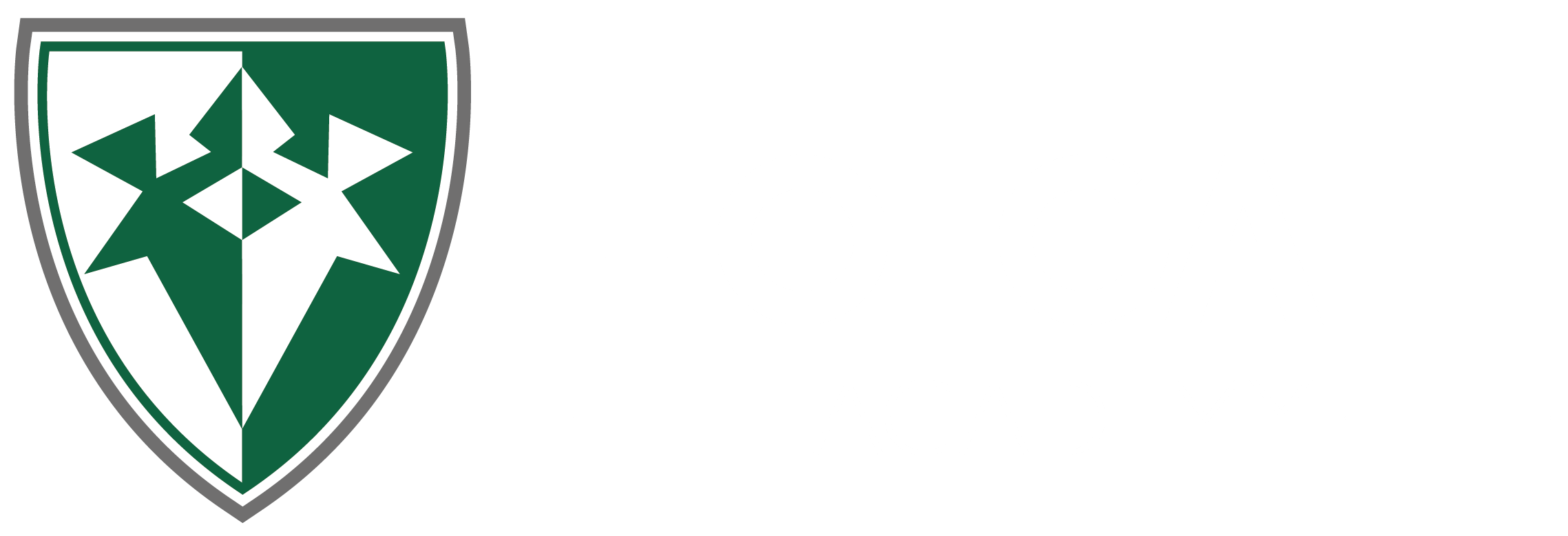 Guidance for Students/Parents – Results Summer 2021 Results days are as follows:A Level/AS Level – Tuesday 10 August at HFSC Year 13 – 8.30am – 9.30am Year 12 – 9.30am – 10.30am GCSE – Thursday 12 August, Hillcrest Hall.9am – 11am If you cannot attend but you like someone else to collect your results, please ensure they bring ID and written permission for them to collect on your behalf. Results will not be released to anyone else without your permission and results cannot be released via e-mail or over the phone.After the results If you would like to appeal a grade you can ask for a centre review from the academy. We will check to make sure the correct grade was submitted to the exam board. The grade could go up or down if a mistake is identified. In order to make a centre review you must email the exams officer on kevans@holgate-ac.org.uk with the following information. Full name and date of birth Subject name being queriedReason for centre review On receipt of the request a review will be carried out and a response will be returned to you containing the following information;Confirmation that the grade was correct OR you will given your corrected grade. Details of assessment outcomes used to decide on final results.Any adjustments applied when reaching the final result.Dates to apply for Centre Review: Priority Centre Review (students with university places on hold), 10 – 16 August 2021Non Priority Centre Review, 10 August – 1 September 2021In very rare circumstances it may be that there are still concerns. If this is the case you should contact the exams office at the academy to discuss making an appeal to the exam board. 